§8118.  Property of the authority1.  Property of the authority.  All property of the authority pursuant to the provisions of this chapter is exempt from levy and sale by virtue of any execution and an execution or other judicial process is not a valid lien upon its property held pursuant to the provisions of this chapter.   The authority may use its property only for the purposes set forth in this chapter.[PL 1995, c. 374, §3 (NEW).]2.  Entry upon lands.  The authority and its authorized agents and employees may enter upon any lands, waters and premises in the State for the purpose of making surveys, soundings, drillings and examinations as it determines necessary or convenient for the purpose of this chapter and the entry may not be deemed a trespass nor is the authority liable for the discovery of any form of waste or environmental contamination.[PL 1995, c. 374, §3 (NEW).]3.  Authority for transfer of interest in land to the authority.  Any county, municipality or other political subdivision, any public agency or commission of the State and any public service corporation or district, notwithstanding any contrary provisions of law, may lease, lend, grant or convey to the authority, upon its request and upon such terms and conditions as the proper authorities of the political subdivision, agency, commission, public service corporation or district determine reasonable and fair, any real or personal property or rights in the property that are necessary or convenient to the effectuation of the authorized purposes of the authority, including real and personal property or rights in the property already devoted to public use.  As used in the subsection, the term "public service corporation" includes a public utility as defined in Title 35‑A, section 102, subsection 13 and a corporation referred to in Title 13‑C.[RR 2001, c. 2, Pt. B, §41 (COR); RR 2001, c. 2, Pt. B, §58 (AFF).]SECTION HISTORYPL 1995, c. 374, §3 (NEW). RR 2001, c. 2, §B41 (COR). RR 2001, c. 2, §B58 (AFF). The State of Maine claims a copyright in its codified statutes. If you intend to republish this material, we require that you include the following disclaimer in your publication:All copyrights and other rights to statutory text are reserved by the State of Maine. The text included in this publication reflects changes made through the First Regular and First Special Session of the 131st Maine Legislature and is current through November 1. 2023
                    . The text is subject to change without notice. It is a version that has not been officially certified by the Secretary of State. Refer to the Maine Revised Statutes Annotated and supplements for certified text.
                The Office of the Revisor of Statutes also requests that you send us one copy of any statutory publication you may produce. Our goal is not to restrict publishing activity, but to keep track of who is publishing what, to identify any needless duplication and to preserve the State's copyright rights.PLEASE NOTE: The Revisor's Office cannot perform research for or provide legal advice or interpretation of Maine law to the public. If you need legal assistance, please contact a qualified attorney.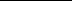 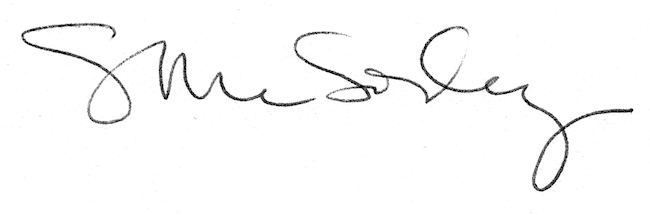 